Data needs and evaluating data worksheet  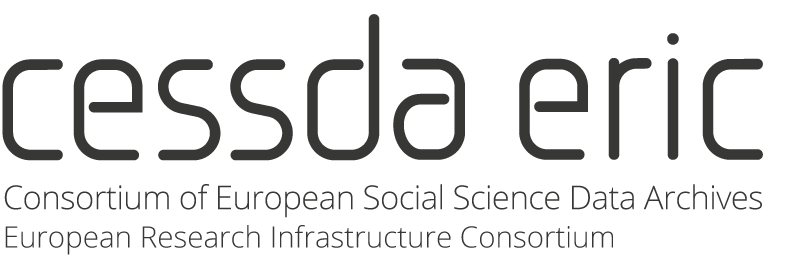 Research question/project:ideal data Use the first column to identify data needs for a research question/project Evaluate a data sourceUse the second column in the table above to compare it to your ideal Record information about If you can you access the data?If the documentation sufficiently describes the data (including study design, data collection and processing)which version of the data you would need (if different versions are available)Key concepts: including any notes on how they might be operationalised. Are there any sub-groups would you want to identify/analyse?Key concepts: including any notes on how they might be operationalised. Are there any sub-groups would you want to identify/analyse?Support for authoritarian values (security, order, rules) – value scales (such as Schwarz, Inglehart)Vote choice – Support for authoritarian-populist parties (nb: need to consider how to classify parties)Socio-demographics (age, education, income, employment status) Party system Level of immigration Note relevant survey questions/variablesUnits of analysis e.g. individuals, households, regions or countries?Units of analysis e.g. individuals, households, regions or countries?Individuals within countriesGeographyGeographyAcross European countriesRelevant time period (and if analysing change over time)Relevant time period (and if analysing change over time)Recent (no specific time point), Can also examine change over timeWhat is the ideal population?What is the ideal population?Voting age populations in European countriesStudy design and sampleStudy design and sampleRepresentative samples of European populations to make inferences about the populationsData from a wide range of European countriesNotes: 